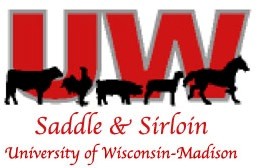 University of Wisconsin – Madison Saddle and Sirloin Club2017 Swine Project Award ApplicationDeadline: MUST BE POSTMARKED ON OR BEFORE APRIL 22, 2017APPLICATIONS WILL NOT BE ACCEPTED VIA E-MAILPlease type or print neatly:Name: _____________________________ Age: ___________ County: ___________________                                                                                                       Phone: ____________________Address: ______________________________________________________________________City, State, Zip: ________________________________________________________________4-H Club/FFA Chapter: __________________________________________________________Parents’ or Guardians’ Name: _____________________________________________________Year in Swine Project (Must be 1st or 2nd year): _____________Swine Project Leader/FFA Advisor: ________________________________________________Address of Leader: _______________________________________ Phone: ________________How did you hear about this award? ________________________________________________ ________________________________________________ (Not considered in award decision)Describe your swine project for this year.  (Incorporate details.  Include how many pigs, what fair(s) you will show at, feeding, your facilities, etc.):How did you get interested in raising swine and who helps you with your project?Describe your other livestock related involvement.  (Other animals shown, farm background, clubs you might participate in, etc.):What swine-related learning experiences/activities do you plan to participate in this year? (Club meetings, clinics, quiz bowl teams, showmanship, judging contests, etc.):What is your favorite part about the swine project?Please send completed application POSTMARKED ON or BEFORE APRIL 22, 2017 to:c/o Virginia Kuenzi548 W Johnson St Apt. #207Madison, WI 53703Questions? Please contact:Zachary Simons at (262) 338-8661 or email at  zimons@wisc.edu   Or    Virginia Kuenzi at (262) 720-2486 or email at vkuenzi@wisc.edu